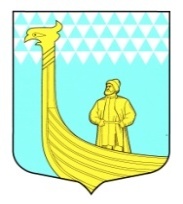 АДМИНИСТРАЦИЯМУНИЦИПАЛЬНОГО ОБРАЗОВАНИЯВЫНДИНООСТРОВСКОЕ СЕЛЬСКОЕ  ПОСЕЛЕНИЕВолховский муниципальный районЛенинградская областьдеревня Вындин Островул. Школьная, д.1 апроект ПОСТАНОВЛЕНИЕот  «   »                       2015 года                                      № О внесении изменений  в постановление администрации МО Вындиноостровское сельское поселение от 16 января 2015 года № 5 «Об утверждении административного регламента по предоставлению муниципальной услуги: «Прием заявлений и выдача документов о согласовании переустройства и (или) перепланировки жилого помещения»          В соответствии со статьей 11.1 Федерального закона от 27.07.2010 N 210-ФЗ «Об организации предоставления государственных и муниципальных услуг»,  рассмотрев протест Волховского городского прокурора администрация  муниципального образования  Вындиноостровское сельское поселение  постановляет:          1. Внести  изменения в постановление  администрации муниципального образования Вындиноостровское сельское поселение   от 16 января 2015 года № 5 «Об  утверждении  административного регламента по предоставлению муниципальной услуги: «Прием заявлений и выдача документов о согласовании переустройства  и (или) перепланировки жилого помещения»:«1.1.  пункт  6.2 Раздела V1  Досудебный (внесудебный) порядок обжалования решений и действий (бездействия) органа, предоставляющего муниципальную услугу, а также должностных лиц, государственных служащих   дополнить  новыми  подпунктами  и читать  в следующей  редакции: 6.2. Предметом досудебного (внесудебного) обжалования являются решение, действие (бездействие) отдела, его должностных лиц ответственных за предоставление муниципальной услуги, в том числе:1) нарушение срока регистрации запроса заявителя о предоставлении муниципальной услуги;2) нарушение срока предоставления муниципальной услуги;3) требование у заявителя документов, не предусмотренных п. 2.6. настоящего административного регламента  для предоставления муниципальной услуги;4) отказ в приеме документов, при нарушении требований п. 2.10. настоящего административного регламента  для предоставления муниципальной услуги, у заявителя;5) отказ в предоставлении муниципальной услуги, если основание отказа не предусмотрено п. 2.13.1. настоящего административного регламента;6) затребование с заявителя при предоставлении муниципальной услуги платы; 7) отказ отдела, его должностного лица в исправлении допущенных опечаток и ошибок в документах, выданных в результате предоставления муниципальной услуги».  2. Настоящее постановление опубликовать в средствах массовой информации и разместить на официальном сайте муниципального образования в сети Интернет.  	3. Контроль за исполнением данного постановления оставляю за собой.Глава администрации                                                                М.А. Тимофеева